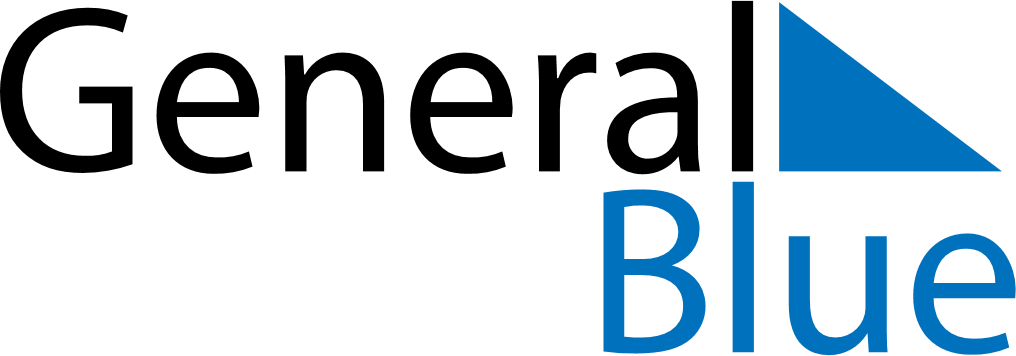 Weekly CalendarJanuary 22, 2023 - January 28, 2023Weekly CalendarJanuary 22, 2023 - January 28, 2023Weekly CalendarJanuary 22, 2023 - January 28, 2023Weekly CalendarJanuary 22, 2023 - January 28, 2023Weekly CalendarJanuary 22, 2023 - January 28, 2023Weekly CalendarJanuary 22, 2023 - January 28, 2023Weekly CalendarJanuary 22, 2023 - January 28, 2023SundayJan 22SundayJan 22MondayJan 23TuesdayJan 24WednesdayJan 25ThursdayJan 26FridayJan 27SaturdayJan 285 AM6 AM7 AM8 AM9 AM10 AM11 AM12 PM1 PM2 PM3 PM4 PM5 PM6 PM7 PM8 PM9 PM10 PM